КОНСУЛЬТАЦИЯ ДЛЯ РОДИТЕЛЕЙ МУЗЫКАЛЬНОГО РУКОВОДИТЕЛЯ МДОУ №37 ШУМАЙЛОВОЙ С.В,СКАЗКА ПОД ЁЛОЧКУКАК ЛУЧШЕ ПРОВЕСТИ НОВОГОДНИЙ ПРАЗДНИК ДОМА  ДЛЯ МАЛЫШЕЙ 2-3 ЛЕТПриближается самый любимый праздник, ежегодно уводящий нас тайными тропками памяти в мир детства. Теперь, став родителями, мы спешим поделиться этим богатством с детьми. не поэтому ли так приятна предновогодняя суета?Без сомнения, уютный домашний праздник, проведённый и подготовленный  близкими людьми, не станет лишним для вашего ребёнка. Тем более, что многие дети только в домашней обстановке чувствуют себя раскованно. У домашнего праздника есть и другие плюсы. Вы можете учесть интересы и увлечения своего чада, а значит, в какой-то степени воплотить в жизнь его мечты. А ещё – подобрать стиль занятий и темп, соответствующие характеру ребёнка.                               В ЛЕСУ РОДИЛАСЬ ЁЛОЧКА…Малышей стоит заранее познакомить с атрибутами праздника: ёлкой, новогодним хороводом и традиционными персонажами. Посмотрите вместе книжки и мультфильмы с новогодними сюжетами. Там можно черпать темы для творческих занятий. К примеру, попробуйте обыграть песенку «В лесу родилась ёлочка». Нужно вырезать из плотной бумаги ёлочку (склеив две половинки, деревце удастся поставить) раскрасим лесную красавицу. Затем вместе с ребёнком укутываем её «снежком» из ваты. Потом под ёлочку прискачет зайчик, а малыш с радостью спрячет его от волка. Кстати, можно использовать игрушки для персонажей или вылепить их из пластилина. На следующем занятии эту же ёлочку  «привезут на праздник» и надо будет её украсить. Тут можете проявить всю свою фантазию, привлекая к украшению своего малыша.Хорошая идея – обыграть сюжет сказки «Снеговик-почтовик» Сутеева. Там есть все праздничные атрибуты, и малыши эту сказку обожают. Вот вам и основа для подготовки детского праздника. Подберите небольшие игрушки для разыгрывания сказки, или изготовьте их сами. Можно сделать плоскостные, нарисованные и приклеенные на картон, а затем прикреплённые на карандаш. Тогда получится театр картинок – их можно показывать за маленькой ширмочкой, как кукольный театр, только куклы плоские – картинки.Позовите в гости ребятишек, с которыми у вашего малыша сложились наиболее тёплые отношения. Договоритесь с их мамами, чтобы выучили со своими детьми знакомые всем песенки «Маленькой ёлочке», «В лесу родилась ёлочка». И не забудьте сделать подборку музыки для детских развлечений. Сейчас можно приобрести диски и аудиокассеты с новогодней музыкой.ДЛЯ МАЛЕНЬКИХ АРТИСТОВДля собравшихся гостей в качестве игровой разминки используйте традиционные потешки.
Зайки грустные сидят: ушки мёрзнут у зайчат, 
Ой-ой, ой-ой ушки мёрзнут у зайчат!
Зайки грустные сидят: лапки мёрзнут у зайчат,       Ой-ой, ой-ой, лапки мёрзнут у зайчат!
Зайки грустные сидят: носик мёрзнет у зайчат,
Ой-ой, ой-ой, носик мёрзнет у зайчат!
Стали заиньки скакать, стали ушки согревать,
Хлоп-хлоп, хлоп-хлоп, стали ушки согревать.
Стали заиньки скакать, стали лапки согревать, 
Хлоп-хлоп, хлоп-хлоп, стали лапки согревать. Стали заиньки скакать, стали носик согревать,		
Вот так, вот так, стали носик согревать.Хорошая идея – обыграть стихотворный сюжет, как лесные зверушки приходят к зайчатам на ёлку, каждый со своим подарком. Задача  юного артиста – изобразить характерными движениями походку своего героя. К примеру, как мишка несёт бочонок мёда, а белочка – орешки. А козлик зайчикам несёт чуть не целый огород.Продолжая тему встречи Нового года в лесу, предложите малышам самостоятельно украсить ёлку. Заранее приготовьте безопасные ёлочные украшения, в том числе и игрушки-самоделки. Ёлочку можно «засыпать» снежком из ваты и блёсток.Вообще, любой праздник для детей – это игра. Но если уже родителям захочется ввести классические стихи и танцы, то не планируйте больше одного-двух номеров. Обязательно чередуйте их играми. Например, после хоровода раздайте детям снежинки и прочитайте:  «Снегопад, снегопад, хлопья снежные летят… кружатся снежинки, белые пушинки!» И пусть  после ваших слов дети подбросят вверх снежинки, устроив снегопад в комнате. Навеселившись от души, малыши снова будут готовы рассказать ёлочке стихи. 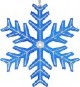 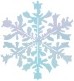 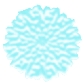 Здесь уместно вставить эпизод со Снеговиком, его может сыграть взрослый член семьи, или мамина подруга, а в качестве героя Бобика – большая игрушечная собака. Поверьте, сказанный вами текст от имени Бобика будет воспринят детьми на полном серьёзе, дети очень долго верят в то, что игрушки живые.Устроители праздника могут экспериментировать, смешивая различные сказки. Помните мультфильм «Вовка в тридевятом царстве»? Вот по-такому принципу вы можете ввести в сказку любого героя – колобок может отправиться на поиски снеговика, а письмо может в конечном итоге оказаться у Лисы:Вдруг смотрю – идёт лиса, ох, хитрющие глаза!
А в зубах её, поверьте, жёлтый маленький конвертик!
Тут навстречу вышел Волк, серый Волк – зубами щёлк!
Говорит: «Давай делиться!»  - Нет, самой мне пригодится!
Ссорились, кричали, нас не замечали.
Я ж тихонько подкатился, взял письмо и в путь пустился.Правда, этом случае придётся продумывать ход сказки, ведь письмо в конце - концов должен принести  Снеговик-почтовик.Ну, а когда ёлка наряжена, самое время звать Деда Мороза. Его костюм несложно сделать – борода из синтепона, ваты, шапка красного цвета, к ней тоже пришейтеватные волосы, махровый толстый халат, украшенный мишурой, и, главное – валенки.   Поверьте,   дети   не   заметят   «подмены»  Деда   Мороза    на «ненастоящего». Главное, чтобы Дед Мороз разговаривал ласковым голосом, называл детей ребятушки, деточки, попросил показать ёлку, спел вместе с детьми ёлочную песенку. И совсем не  обязательно заставлять  читать ему  стихи. Пусть в этом возрасте дети получат новогодние подарки просто так, а не за что-то. Представьте себе, какой стресс  может испытать ребёнок, который вдруг не знает стихотворения –  «а вдруг Дед Мороз не даст подарок?»Да, и о подарках. Постарайтесь сделать их если не одинаковыми, то равноценными  и в похожей упаковке.А МЫ ХОТИМ ЕЩЁ…На этом можно было бы праздник завершить, а детишкам предложить угощение. Однако взрослые должны быть готовы к тому, что дети потребуют продолжения. У вас есть идеи для второй части праздника?  Это может быть только шумное веселье, с призами и розыгрышами, которым дети всегда рады. Следует подчеркнуть. Что дети в этом возрасте ещё не способны выполнять жёсткие правила игры. К тому же они уже утомились и сосредоточиться им будет трудно. Хорошая тема для дальнейшего продолжения праздника – путешествие в страну мультипультию. Вы показываете юным зрителям кадры из знакомого мультика в сопровождении песенки, а затем, к всеобщему восторгу появляется перед детьми игрушечный персонаж из мультика – Чебурашка, Лунтик, любой, какую только игрушку вы сможете раздобыть. Персонаж может пригласить спеть вместе, потанцевать, поиграть с детьми в прятки и т.п. в принципе, для любой игрушки, которая есть у вас дома. Можно устроить презентацию – стоит только проявить фантазию.Главное условие успеха – желание сотворить чудо для малышей.   Удачи вам и весёлого Нового года!